Τρίτη 21 Ιουλίου 2020Εβδομαδιαία ανασκόπηση - Weekly reviewΗ Ε.Σ.Α.μεΑ. ενημερώνειΚάθε Σάββατο στις 3.30 το μεσημέρι «Τα Νέα της Ε.Σ.Α.μεΑ.» στο κανάλι της Βουλής!Από το Σάββατο 25 Ιανουαρίου, και κάθε Σάββατο στις 3.30 το μεσημέρι, η εκπομπή «Τα Νέα της Ε.Σ.Α.μεΑ» προβάλλεται από τον Τηλεοπτικό Σταθμό της Βουλής. Πρόκειται για τη μοναδική πλήρως προσβάσιμη εκπομπή για θέματα αναπηρίας. Συντονιστείτε, ώστε το αναπηρικό κίνημα να έρθει πιο κοντά στους χιλιάδες συναδέλφους και φίλους με αναπηρία, με χρόνιες παθήσεις, με μέλη των οικογενειών τους, με πολίτες που ενδιαφέρονται για την αναπηρία!20.07.2020Να μη ξεχαστούν οι δανειολήπτες άτομα με αναπηρία20.07.2020Ενημέρωση για τη συμμετοχή της ΕΣΑμεΑ στην ομάδα Εργασίας για τη λειτουργικότητα17.07.2020Άμεσες αλλαγές στην Πρόσκληση για τα ΚΔΑΠ-ΜΕΑ!16.07.2020Από αύριο οι αιτήσεις για ΚΔΑΠμεΑ και βρεφονηπιακούς 2020-202115.07.2020Άτομα με Αναπηρία και Επαγγελματική Κατάρτιση14.07.2020Κοινό Δελτίο Τύπου Ε.Σ.Α.μεΑ. - Αργώ: Μαζί για τα δικαιώματα των ατόμων με ψυχικές αναπηρίες, ενάντια στο στιγματισμόΑκολουθείστε την Ε.Σ.Α.μεΑ. στα social mediahttps://www.facebook.com/ESAmeAgr/ https://twitter.com/ESAMEAgr Youtube ESAmeAGrΙστοσελίδα www.esamea.gr  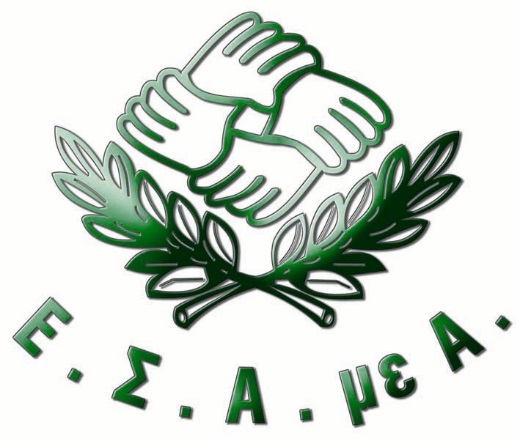 